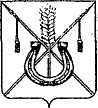 АДМИНИСТРАЦИЯ КОРЕНОВСКОГО ГОРОДСКОГО ПОСЕЛЕНИЯКОРЕНОВСКОГО РАЙОНАПОСТАНОВЛЕНИЕот 16.12.2020   		                                                  			  № 1042г. КореновскОб утверждении порядка выявления и учета мнения собственников помещений в многоквартирных домах в целях принятия решения о создании парковок общего пользования на территориях общего пользования Кореновского городского поселения Кореновскогорайона в границах элемента планировочной структуры,застроенного многоквартирными домамиВ соответствии с частью 2 статьи 7, частью 2 статьи 12 Федерального закона от 29 декабря 2017 года № 443-ФЗ «Об организации дорожного движения в Российской Федерации и о внесении изменений в отдельные законодательные акты Российской Федерации», пунктом 5 части 1 статьи 14 Федерального закона от 6 октября 2003 года № 131-ФЗ «Об общих принципах организации местного самоуправления в Российской Федерации», администрация Кореновского городского поселения Кореновского района п о с т а н о в л я е т:1. Утвердить Порядок выявления и учета мнения собственников помещений в многоквартирных домах в целях принятия решения о создании парковок общего пользования на территории общего пользования Кореновского городского поселения Кореновского района в границах элемента планировочной структуры, застроенного многоквартирными домами (прилагается).2. Общему отделу администрации Кореновского городского поселения Кореновского района (Питиримова) официально обнародовать настоящее постановление и обеспечить его размещение на официальном сайте администрации Кореновского городского поселения Кореновского района в информационно-телекоммуникационной сети «Интернет».3. Контроль за выполнением настоящего постановления возложить на заместителя главы Кореновского городского поселения Кореновского района, начальника отдела по гражданской обороне и чрезвычайным ситуациям                        С.Г. Чепурного.4. Постановление вступает в силу после его официального обнародования.Исполняющий обязанности главыКореновского городского поселения Кореновского района                                                                               Р.Ф. ГромовПРИЛОЖЕНИЕ УТВЕРЖДЕНпостановлением администрацииКореновского городского поселенияКореновского района     от 16.12.2020 № 1042ПОРЯДОКвыявления и учёта мнения собственников помещений в многоквартирных домах в целях принятия решения о создании парковок общего пользования на территориях общего пользования Кореновского городского поселения Кореновского района в границах элемента планировочной структуры, застроенного многоквартирными домами1. Общие положения1.1. Настоящий Порядок разработан в соответствии с Федеральным законом от 29 декабря 2017 года № 443-ФЗ «Об организации дорожного движения в Российской Федерации и о внесении изменений в отдельные законодательные акты Российской Федерации» и регулирует процедуру выявления и учета мнения собственников помещений в многоквартирных домах, расположенных на земельных участках, прилегающих к территориям общего пользования Кореновского городского поселения Кореновского района в границах элемента планировочной структуры, застроенного многоквартирными домами, в целях принятия решений о создании парковок общего пользования на данных территориях.1.2. Для целей настоящего Порядка применяются следующие понятия:а) территория общего пользования – территория, которой беспрепятственно пользуется неограниченный круг лиц в границах элемента планировочной структуры, застроенного многоквартирными домами, на которой планируется создание парковки общего пользования; б) собственник помещения в многоквартирном доме – физическое или юридическое лицо, право собственности которого на помещение (помещения) в многоквартирном доме, расположенном на земельном участке, прилегающем к территории общего пользования, на которой планируется создание парковки общего пользования, зарегистрировано в установленном законодательством порядке; в) схема размещения парковки общего пользования – схема, подготовленная администрацией Кореновского городского поселения Кореновского района на основании проектной документации или технической документации с нанесением границ парковки общего пользования, указанием ее адресной привязки, назначения, площади, вместительности (количества машино-мест), организации въезда, выезда и движения транспортных средств на парковке общего пользования, выделением мест для стоянки транспортных средств, управляемых инвалидами, перевозящих инвалидов;г) перечень многоквартирных домов – перечень многоквартирных домов, расположенных на земельных участках, границы которых определены в соответствии с требованиями земельного законодательства и законодательства о градостроительной деятельности, прилегающих к территории общего пользования;д) уполномоченный орган - администрация Кореновского городского поселения Кореновского района.Иные понятия, используемые в настоящем Порядке, применяются в тех же значениях, что и в нормативных правовых актах Российской Федерации, Краснодарского края и муниципальных правовых актах Кореновского городского поселения Кореновского района.1.3. Положения настоящего Порядка не распространяются на правоотношения, связанные с созданием парковок общего пользования в границах земельного участка, относящегося к общему имуществу собственников помещений в многоквартирном доме.2. Выявление и учет мнения собственников помещений в многоквартирном доме в целях принятия решения о создании парковок общего пользования на территориях общего пользования2.1. В целях принятия решения о создании парковки общего пользования осуществляется выявление мнения собственников помещений в многоквартирных домах, расположенных на земельных участках, прилегающих к территории общего пользования, на которой планируется создание парковки общего пользования, по вопросу, связанному с созданием на данной территории парковки общего пользования.Выявление мнения собственников помещений в многоквартирных домах, указанных в абзаце первом настоящего пункта, осуществляется путем проведения их опроса в порядке, предусмотренном Положением об опросе граждан в Кореновском городском поселении, утвержденным решением Совета Кореновского городского поселения Кореновского района от 18 июня 2019 года № 542 «Об утверждении Положения о Порядке назначения и проведения опроса граждан на территории Кореновского городского поселения Кореновского района».2.2. Для принятия решения о назначении опроса собственников помещений в многоквартирных домах, указанных в абзаце первом настоящего пункта,  глава Кореновского городского поселения Кореновского района вносит предложение в Совет Кореновского городского поселения Кореновского района с формулировкой вопроса (вопросов), предлагаемого (предлагаемых) при проведении опроса, а также с приложением перечня многоквартирных домов, схемы размещения парковки общего пользования и опросного листа по форме, предусмотренной приложением к настоящему Порядку (далее – опросный лист).2.3. Право участвовать в опросе имеют собственники помещений в многоквартирных домах, расположенных на земельных участках, прилегающих к территории общего пользования, на которой планируется создание парковки общего пользования. От имени несовершеннолетних в опросе вправе принять участие их законные представители.2.4. В целях привлечения к участию в опросе собственников помещений в многоквартирных домах, расположенных на земельных участках, прилегающих к территории общего пользования, уполномоченный орган вправе направить информацию о проведении опроса в организации, осуществляющие управление многоквартирными домами, указанными в перечне многоквартирных домов.2.5. Собственники помещений в многоквартирных домах направляют (представляют) заполненный опросный лист по адресу, указанному в информации о проведении опроса. Способ направления опросного листа выбирается собственником помещения в многоквартирном доме самостоятельно.Собственник помещения в многоквартирном доме вправе направить (представить) один опросный лист.В случае, если лицо является собственником двух и более помещений в многоквартирном доме (многоквартирных домах), указанном в перечне многоквартирных домов, указанное лицо вправе направить (представить) в уполномоченный орган опросные листы в количестве, равном количеству помещений в многоквартирном доме (многоквартирных домах), собственником которых он является.2.6. Результаты опроса собственников помещений в многоквартирных домах, расположенных на земельных участках, прилегающих к территории общего пользования, подлежат официальному опубликованию в средствах массовой информации и размещению на официальном сайте администрации и Совета Кореновского городского поселения Кореновского района в информационно-телекоммуникационной сети «Интернет» не позднее чем через 10 дней со дня проведения (даты окончания проведения) опроса.2.7. При принятии решения о создании парковок общего пользования на территориях общего пользования подлежит учету выраженное в действительных опросных листах мнение большинства от числа лиц, принявших участие в опросе (далее – общее мнение собственников помещений в многоквартирных домах). 2.8. Решение о создании парковки общего пользования на территории общего пользования в границах элемента планировочной структуры, застроенного многоквартирными домами, принимается уполномоченным органом в форме постановления администрации Кореновского городского поселения Кореновского района (далее – постановление) в соответствии с утвержденной документацией по планировке территории, а также с учетом общего мнения собственников помещений многоквартирных домах.Постановление должно содержать ссылку на протокол итогов опроса, а также схему размещения парковки общего пользования. 3. Контроль за соблюдением Порядка3.1. За нарушение требований настоящего Порядка должностные лица уполномоченного органа несут ответственность в соответствии с законодательством Российской Федерации.Начальник отдела жилищно-коммунального хозяйства благоустройства и транспортаКореновского городского поселения                                               А.Г. СолошенкоПРИЛОЖЕНИЕк Порядку выявления и учета мнения собственников помещений многоквартирных домах, прилегающих к территориям общего пользования, о создании парковок общего пользования на территориях общего пользования в границах элемента планировочной структуры, застроенного многоквартирными домами, в границах Кореновского городского поселения Кореновского районаФОРМА ОПРОСНОГО ЛИСТА1. Опрос проводится по инициативе главы _____________________ Кореновского городского поселения Кореновского района в целях принятия решения о создании парковки общего пользования на территории общего пользования (далее – парковка) по адресу*: _____________________________________________________________________________ указывается адресная привязка парковки общего пользования на территории общего ____________________________________________________________________________ пользования в соответствии с адресной привязкой, указанной в схеме размещения парковки общего пользования 2. Опрос проводится в период с «___» _______20__ по «___» _______20__*. 3. Сведения о лице, принявшем участие в опросе**: _____________________________________________________________________________ указываются фамилия, имя, отчество (при наличии), дата, месяц и год рождения – для ____________________________________________________________________________ физических лиц; полное наименование, ИНН, ОГРН юридического лица – для юридических лиц 4. Сведения о помещении в многоквартирном доме, собственником которого является лицо, принявшее участие в опросе**: ______________________________________________________________________________ указываются сведения о номере многоквартирного дома и номере квартиры (комнаты в ______________________________________________________________________________ коммунальной квартире) в отношении жилых помещений и кадастровом номере помещения – в отношении нежилого помещения 5. Сведения о законном представителе несовершеннолетнего лица***: _____________________________________________________________________________ указываются фамилия, имя, отчество законного представителя несовершеннолетнего, ____________________________________________________________________________ являющегося собственником помещения в многоквартирном доме В соответствии с Федеральным законом от 27.07.2006 № 152-ФЗ «О персональных данных» даю согласие на обработку моих персональных данных администрацией Кореновского городского поселения Кореновского района. Настоящее согласие дается на обработку моих персональных данных, указанных в настоящем опросном листе, осуществляемую в целях принятия решения о создании парковки общего пользования на территории общего пользования по адресу, указанному в п. 1 настоящего опросного листа. Настоящее согласие дается на совершение любых действий (операций) или совокупности действий (операций), совершаемых с использованием средств автоматизации или без использования таких средств с персональными данными, включая сбор, запись, систематизацию, накопление, хранение, уточнение (обновление, изменение), извлечение, использование, передачу (распространение, предоставление, доступ), обезличивание, блокирование, удаление, уничтожение персональных данных. Настоящее согласие действует бессрочно и может быть отозвано мной в любое время посредством подачи письменного заявления об этом в администрацию Кореновского городского поселения Кореновского района.Настоящее согласие выражено мною свободно, своей волей и в своем интересе. * - сведения, подлежащие заполнению администрацией Кореновского городского поселения Кореновского района;** - сведения, подлежащие обязательному заполнению участником опроса; *** - сведения подлежат обязательному заполнению участником опроса в случае, если собственником помещения в многоквартирном доме является несовершеннолетнее лицо. Дата заполнения «____» _____________ 20__. _________________ (подпись) ______________ (расшифровка подписи) Начальник отдела жилищно-коммунального хозяйства благоустройства и транспортаКореновского городского поселения                                               А.Г. Солошенко6. Вопросы, вынесенные на опрос (мнение выражается путем проставления значка в одном из предложенных вариантов ответа)**: 6.1. Ваше отношение к фактам парковки транспортных средств на тротуарах, озелененных территориях, детских, спортивных площадках: 6. Вопросы, вынесенные на опрос (мнение выражается путем проставления значка в одном из предложенных вариантов ответа)**: 6.1. Ваше отношение к фактам парковки транспортных средств на тротуарах, озелененных территориях, детских, спортивных площадках: 6. Вопросы, вынесенные на опрос (мнение выражается путем проставления значка в одном из предложенных вариантов ответа)**: 6.1. Ваше отношение к фактам парковки транспортных средств на тротуарах, озелененных территориях, детских, спортивных площадках: 6. Вопросы, вынесенные на опрос (мнение выражается путем проставления значка в одном из предложенных вариантов ответа)**: 6.1. Ваше отношение к фактам парковки транспортных средств на тротуарах, озелененных территориях, детских, спортивных площадках: За Против Против Безразлично 6.2. Ваше мнение о наличии/отсутствии обеспеченности парковками многоквартирного дома, собственником помещения в котором Вы являетесь: 6.2. Ваше мнение о наличии/отсутствии обеспеченности парковками многоквартирного дома, собственником помещения в котором Вы являетесь: 6.2. Ваше мнение о наличии/отсутствии обеспеченности парковками многоквартирного дома, собственником помещения в котором Вы являетесь: 6.2. Ваше мнение о наличии/отсутствии обеспеченности парковками многоквартирного дома, собственником помещения в котором Вы являетесь: Имеется обеспеченность Имеется обеспеченность Отсутствует обеспеченность Отсутствует обеспеченность 6.3. Создание парковки общего пользования на территории общего пользования, предлагаемой к размещению: 6.3. Создание парковки общего пользования на территории общего пользования, предлагаемой к размещению: 6.3. Создание парковки общего пользования на территории общего пользования, предлагаемой к размещению: 6.3. Создание парковки общего пользования на территории общего пользования, предлагаемой к размещению: Требуется Требуется Не требуется Не требуется Не требуется 6.4. С назначением парковки общего пользования на территории общего пользования, предлагаемой к размещению: 6.4. С назначением парковки общего пользования на территории общего пользования, предлагаемой к размещению: 6.4. С назначением парковки общего пользования на территории общего пользования, предлагаемой к размещению: 6.4. С назначением парковки общего пользования на территории общего пользования, предлагаемой к размещению: 6.4. С назначением парковки общего пользования на территории общего пользования, предлагаемой к размещению: Согласен (согласна) Согласен (согласна) Не согласен (не согласна) Свой вариант назначения парковки: Не согласен (не согласна) Свой вариант назначения парковки: Не согласен (не согласна) Свой вариант назначения парковки: 6.5. С площадью и вместительностью (количеством машино-мест) парковки общего пользования на территории общего пользования, предлагаемой к размещению: 6.5. С площадью и вместительностью (количеством машино-мест) парковки общего пользования на территории общего пользования, предлагаемой к размещению: 6.5. С площадью и вместительностью (количеством машино-мест) парковки общего пользования на территории общего пользования, предлагаемой к размещению: 6.5. С площадью и вместительностью (количеством машино-мест) парковки общего пользования на территории общего пользования, предлагаемой к размещению: 6.5. С площадью и вместительностью (количеством машино-мест) парковки общего пользования на территории общего пользования, предлагаемой к размещению: Согласен (согласна) Согласен (согласна) Не согласен (не согласна) Требуется увеличить/уменьшить площадь парковки (нужное подчеркнуть) до ___________ (указать предлагаемую площадь парковки);Требуется увеличить/уменьшить количество машино-мест (нужное подчеркнуть) до ______________(указать предлагаемое количество машино-мест) Не согласен (не согласна) Требуется увеличить/уменьшить площадь парковки (нужное подчеркнуть) до ___________ (указать предлагаемую площадь парковки);Требуется увеличить/уменьшить количество машино-мест (нужное подчеркнуть) до ______________(указать предлагаемое количество машино-мест) Не согласен (не согласна) Требуется увеличить/уменьшить площадь парковки (нужное подчеркнуть) до ___________ (указать предлагаемую площадь парковки);Требуется увеличить/уменьшить количество машино-мест (нужное подчеркнуть) до ______________(указать предлагаемое количество машино-мест) 